WYNIKI 3 CROSS BABY JAGI 14 WRZEŚNIA 2019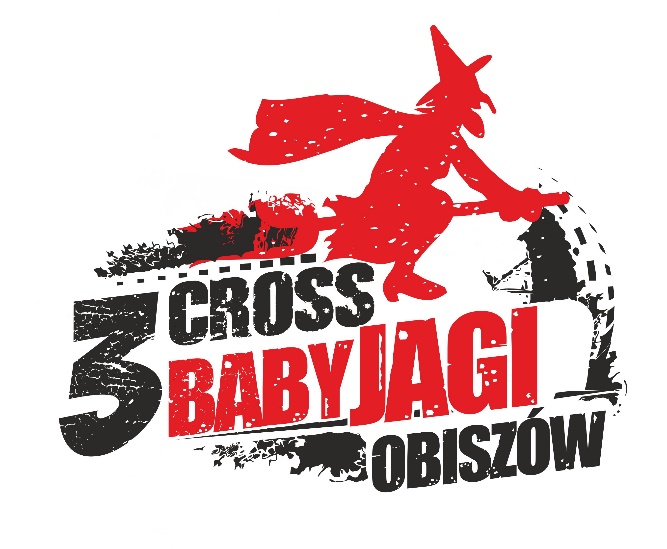 Dziewczynki Chłopcy  Rocznik 2010-2012  Rocznik 2010-2012 I- Skiba Blanka 1.06.62    II- Babirecka Pola 1.09.36III- Gościewicz Alicja 1.09.76          I- Gałucha Olaf 1.03.31         II-Kuczyński Maciej 1.04.71III-Kalata Filip 1.07.79        Rocznik 2007-2009 Rocznik 2007-2009 I-Pełech Angela 2.22.73II-Bańka Natalia 2.23.09          III- Jagieło Izabela 2.29.50I-Paśko Oliwier 2.14.56              II- Chrzan Miłosz 2.17.43III- Czyż Jakub 2.18.95Rocznik 2004-2006 Rocznik 2004-2006 I-Szymaniak Zuzanna 3.54.12II-Babisz Aleksandra 3.54.52          III-Michalak Martyna 4.01.77        I-Pietraszewski Piotr 3.34.43        II- Stocki Dominik 3.38.76III- Tuszakowski Dorian 3.45.89      